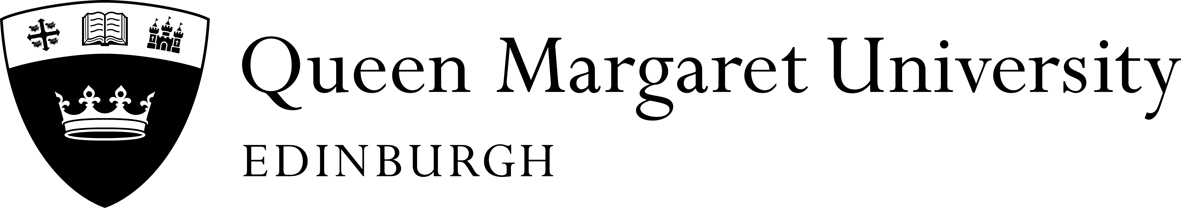 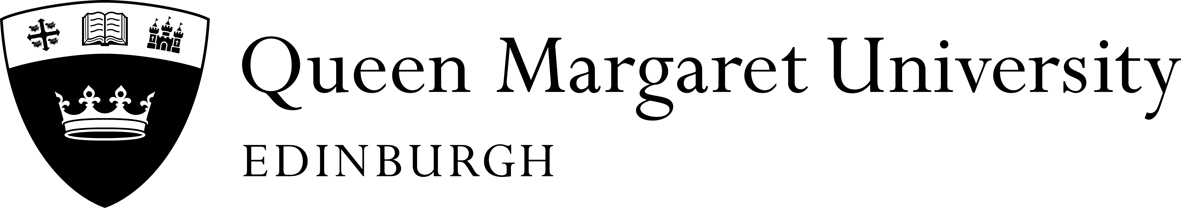 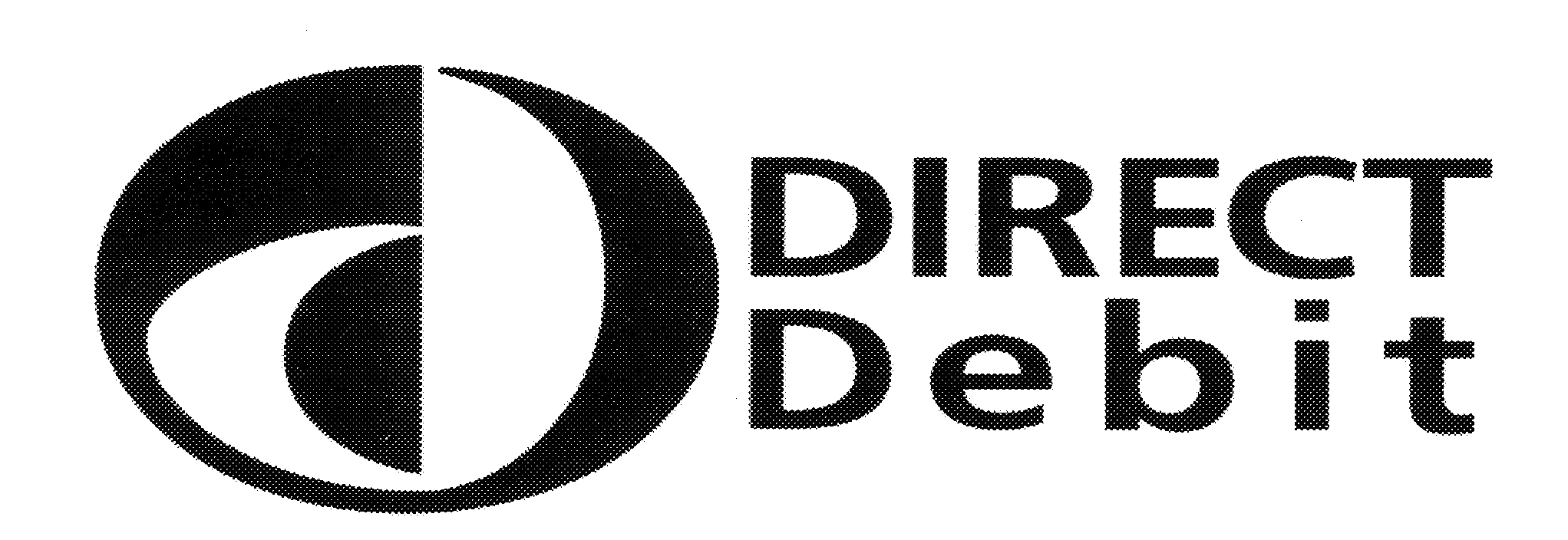 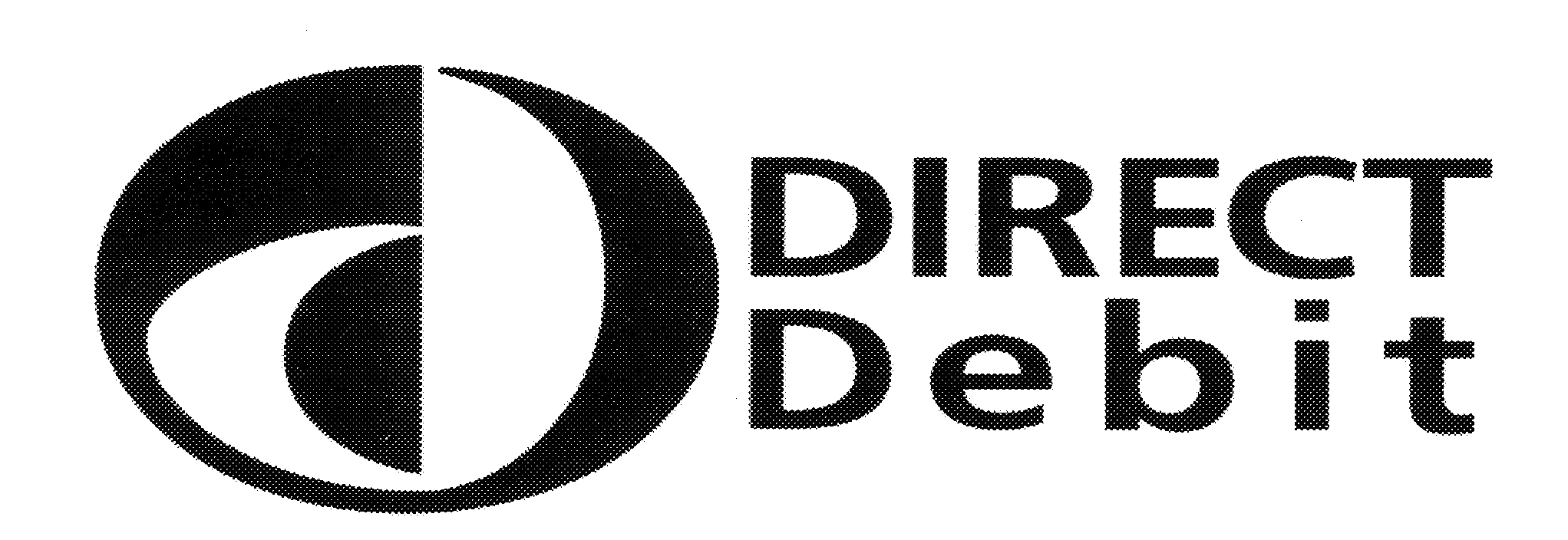 Please fill in the whole form using a ball point pen and send to:Member Name 							Member AddressAccount Holder(s) Name						Bank/Building Society account numberBranch Sort CodeName and full postal address of your Bank or Building Society ----------------------------------------------------------------------------------------------------------------------------------------------------------------------------------------------Address                                                                            PostcodeTo: The Manager                                             Bank / Building SocietyAddress                                                                            PostcodeThis guarantee should be detached and retained by the payer.The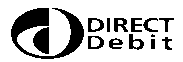 Direct DebitGuarantee     This Guarantee is offered by all banks and building societies that accept instructions to pay Direct DebitsIf there are any changes to the amount, date or frequency of your Direct Debit Queen Margaret University will notify you5 working days in advance of your account being debited or as otherwise agreed. If you request Queen Margaret University to collect a payment, confirmation of the amount and date will be given to you at the time of the request.If an error is made in the payment of your Direct Debit, by Queen Margaret University or your bank or building society, youare entitled to a full and immediate refund of the amount paid from your bank or building society - if you receive a refund you are not entitled to, you must pay it back when Queen Margaret University asks you toYou can cancel a Direct Debit at any time by simply contacting your bank or building society. Written confirmation may be required. Please also notify us.